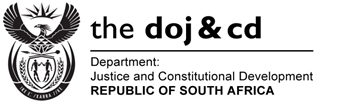 QUESTION FOR WRITTEN REPLYPARLIAMENTARY QUESTION NO: 361 DATE OF THE QUESTION: 03 MARCH 2017DATE OF SUBMISSION: 17 MARCH 2017Ms J F Terblanche (DA) to ask the Minister of Justice and Correctional Services:What is the (a) make, (b) model, (c) price and (d) date on which each vehicle was purchased for use by (i) him and (ii) his deputies (aa) in the (aaa) 2014-15 and (bbb) 2015-16 financial years and (bb) since 1 April 2016?																										NW414EREPLY:Minister of Justice and Correctional Services *No vehicles purchased since 1 April 2016 to date. Deputy Minister of Justice and Constitutional Development Did not purchase any vehicle in the 2014/15, 2015/16 financial years and since 1 April 2016. The vehicles Deputy Minister is currently using have been bought in the 2013/14 financial year.The table below provides details of vehicles purchased for use by the Deputy Minister of Justice and Constitutional Development:N.B: The two vehicles are split as follows: One vehicle for usage in Cape Town and surrounding areas, and the other vehicle for usage in Pretoria and surrounding areas. Deputy Minister of Correctional Services (b) (c)(d) (i) The Deputy Minister of Correctional Services has two official vehicles. A Mercedes Benz S400 which is utilised in Pretoria and Mercedes Benz ML400 for Cape Town. The details of official vehicles for the Deputy Minister as follows: Question (aaa)2014/15Make ModelPriceDate purchased(i)Minister of Justice and Correctional Services Mercedes Benz ML 350 BlueTec (Black)R716 500.0016/8/2013Minister of Justice and Correctional Services Mercedes Benz ML 350 BlueTec(Silver)R784 190.0006/9/2013Question (bbb)2015/16Make ModelPriceDate purchased(i)Minister of Justice and Correctional Services Mercedes Benz ML 350 (Black)R716 500.00As per table (aaa) – vehicle not replacedMinister of Justice and Correctional Services Mercedes Benz ML 350 (Silver)R784 190.00As per table (aaa) –vehicle  not replacedQuestion typeFINANCIAL YEARSFINANCIAL YEARSFINANCIAL YEARS2014-152015-16Since 1 April 2016MakeTwo (2) Toyota Lexus No vehicle purchased in the 2015-16 financial year, and since 1 April 2016 to date. The Deputy Minister is currently using the same vehicles purchased in July 2014.No vehicle purchased in the 2015-16 financial year, and since 1 April 2016 to date. The Deputy Minister is currently using the same vehicles purchased in July 2014.ModelES250 EXNo vehicle purchased in the 2015-16 financial year, and since 1 April 2016 to date. The Deputy Minister is currently using the same vehicles purchased in July 2014.No vehicle purchased in the 2015-16 financial year, and since 1 April 2016 to date. The Deputy Minister is currently using the same vehicles purchased in July 2014.PriceR438 152.00 per vehicleNo vehicle purchased in the 2015-16 financial year, and since 1 April 2016 to date. The Deputy Minister is currently using the same vehicles purchased in July 2014.No vehicle purchased in the 2015-16 financial year, and since 1 April 2016 to date. The Deputy Minister is currently using the same vehicles purchased in July 2014.Date purchasedJuly 2014No vehicle purchased in the 2015-16 financial year, and since 1 April 2016 to date. The Deputy Minister is currently using the same vehicles purchased in July 2014.No vehicle purchased in the 2015-16 financial year, and since 1 April 2016 to date. The Deputy Minister is currently using the same vehicles purchased in July 2014.(ii)(aa)(aaa)(bbb)(bb)MakeModel(c)Price(d) date on which each vehicle was purchased  Date used by his deputies2014-15MERCEDES BENZS400R1 198 834.192014/09/032014/2015 to date2014-15MERCEDES BENZML400R1 200 000.002014/09/032014/2015 to date2015-16N/AN/AN/AN/AN/A2015-16N/AN/AN/AN/AN/A2016-17N/AN/AN/AN/AN/A2016-17N/AN/AN/AN/AN/A